Historia kl8, 27.11Temat: Sprawa polska pod koniec wojny.Omówienie rozprawekOglądamy film wprowadzający do lekcji.https://www.youtube.com/watch?v=PbRsOJc9CsUPrzypomnienie postanowień konferencji Wielkiej TrójkiRealizacja ćwiczeń w zeszycie ćwiczeń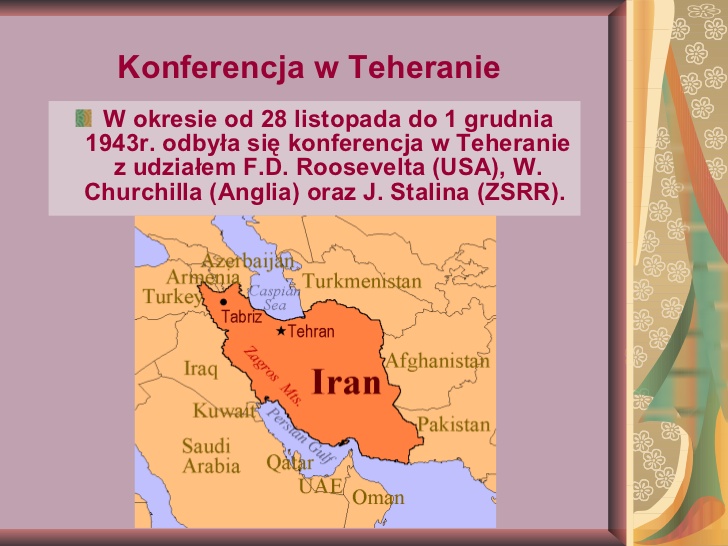 Teheran 28 listopada - 1 grudnia 1943 r.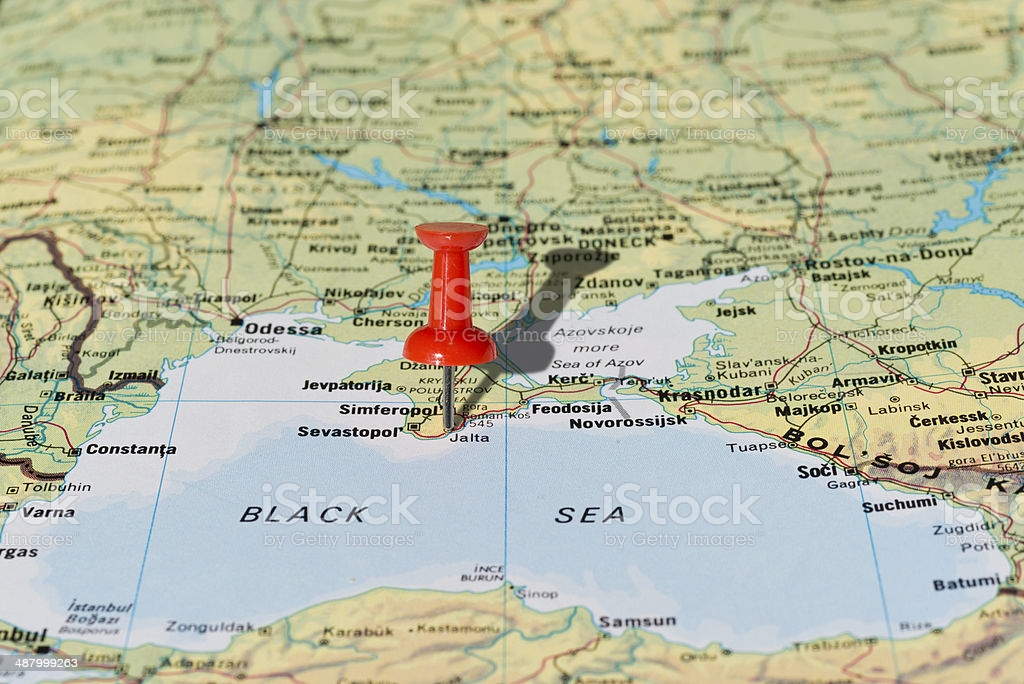 Winston Churchill, Franklin D. Roosevelt i Józef Stalin w Jałcie.Jałta 4-11 lutego 1945 r.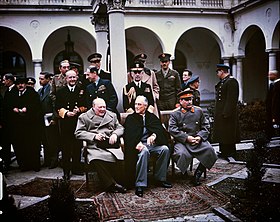 Poczdam 17 lipca - 2 sierpnia 1945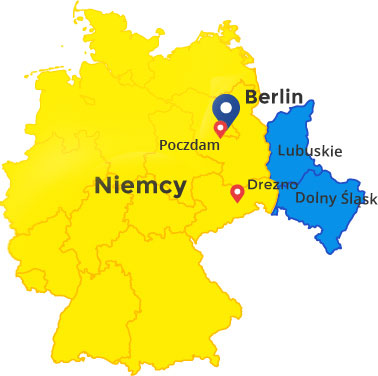 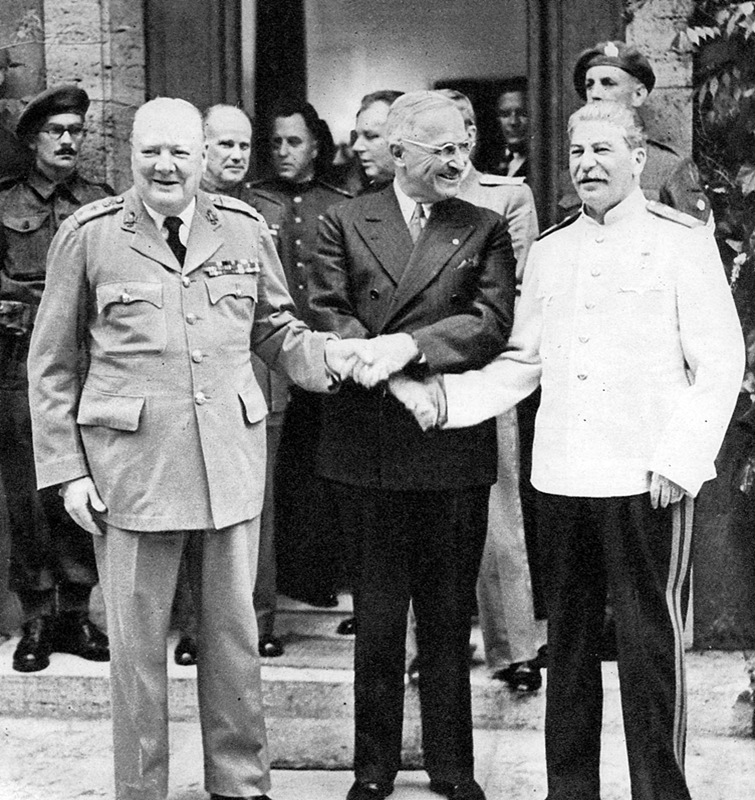 W spotkaniu wzięli udział przywódca Związku Radzieckiego Józef Stalin oraz prezydent USA Harry Truman, który zastąpił zmarłego w kwietniu Franklina Delano Roosevelta. Trzecim uczestnikiem konferencji był premier Wielkiej Brytanii Winston Churchill, którego zastąpił od 28 lipca nowy premier tego państwa, Clement Attlee.UczestnicyPostanowienia dotyczące Polski i PolakówPostanowienia dotyczące dziejów powszechnychStany Zjednoczone A. P. - prezydent Franklin D. RooseveltWielka Brytania - premier Winston ChurchillZSSR - przywódca Józef Stalinwstępne porozumienie w sprawie powojennych granic:zachodnia na linii Odry,wschodnia na linii Curzona,Warmia, Mazury i Opolszczyzna dla Polski.wspólna walka aż do ostatecznego zwycięstwa nad Niemcami,wstępny termin otwarcia drugiego frontu w Europie na maj 1944 roku,wstępna zgoda ZSRR na przystąpienie do wojny z Japonią na Dalekim Wschodzie,UczestnicyPostanowienia dotyczące Polski i PolakówPostanowienia dotyczące dziejów powszechnychStany Zjednoczone A. P. - prezydent Franklin D. RooseveltWielka Brytania - premier Winston ChurchillZSSR - przywódca 
Józef Stalinuzgodnienie w sprawie powojennych granic Polski:zachodnia na linii Odry z szerokim dostępem do morzawschodnia na linii Curzona, z od chyleniami 5-8 km na wschód,Warmia, Mazury - południowa część Prus Wschodnich do Polski,uzgodniono podział Niemiec na cztery sfery okupacyjne,w stosunku do powojennych Niemiec przyjęto zasadę cztery d - de-militaryzacja, dekartelizacja, de nazyfikacja i demokratyzacja,ustalono nałożenie na Niemcy konieczności spłaty odszkodowań wojennychustalono miejsce (San Francisco) i datę (25 kwietnia 1945 roku) zwołania konferencji założycielskiej Organizacji Narodów Zjednoczonych,ZSRR zobowiązał się przystąpić do wojny z Japonią na Dalekim Wschodzie.UczestnicyPostanowienia dotyczące Polski i PolakówPostanowienia dotyczące dziejów powszechnychStany Zjednoczone  A. P. - prezydent Harry TrumanWielka Brytania - premier Winston Churchill, Clement AttleeZSRR - przywódca
 Józef Stalinprzyjęto do wiadomości powstanie w czerwcu Tymczasowego Rządu Jedności Narodowej - został uznany na forum międzynarodowym przez Wielką Brytanię, USA i inne państwa. Jednocześnie uznanie zostało cofnięte rządowi polskiemu na emigracji.w sprawie granic przy współudziale polskiej delegacji postanowiono: zachodnia granica na linii Odry i Nysy Łużyckiej ze Szczecinem i Świnoujściem, włączenie do Polski Gdańska z okręgiem i południowej części byłych Prus Wschodnich,przymusowa repatriacja ludności niemieckiej z ziem polskich,podział Niemiec na wojskowe stre fy okupacyjne: radziecką, amerykańską, brytyjską i francuską.powołanie Sojuszniczej Komisji Kontroli Niemiec w celu wypełnienia postanowień zawartych w czterech d,ustalenie warunków i przebiegu spłat przez Niemcy reparacji wojennych - każde państwo egzekwowało je ze swojej strefy okupacyjnej,postanowiono przesiedlić ludność niemiecką z terenów oddanych pod administrację polską i czechosłowacką.